Solicitud de Restricciones sobre el Uso y Divulgación de Información Protegida de Salud— Centro de Ciencias de la SaludRequest for Restrictions on Use and Disclosures of Protected Health Information—Health Sciences Center NOTIFICACIÓN PARA EL PACIENTE: Su solicitud para una restricción sobre el uso y divulgación de su información protegida de salud es aplicable solo para la información mantenida por el Centro de Ciencias de Salud de la Universidad de Oklahoma (UO).  Si desea solicitar una restricción sobre el uso y divulgación de su información protegida de salud mantenida por cualquier otra entidad de la Universidad, debe presentar una solicitud por separado para ese prestador. (Esta solicitud solo es aplicable para los usos y las divulgaciones realizadas por parte del Centro de Ciencias de la Salud de la UO.)Aviso:  Aún si se concede la restricción solicitada, no puede evitar divulgaciones por completo, ni evitará divulgaciones requeridas o permitidas por ley.  Las divulgaciones también se pueden hacer en caso de emergencia. * Se podrá solicitar documentación que lo acredite como representante legal.**La solicitud no puede rechazarse si dicha solicitud se presenta para restringir la divulgación de información sobre un plan de salud para el pago o para propósitos operativos de atención médica y la divulgación se refiere a un servicio cuyo pago total a cargo del interesado y adeudado al prestador, ha sido cancelado.University of Oklahoma Health Sciences Center, University Privacy Official, P. O. Box 26901, Oklahoma City, OK  73129Enviar Aprobación a: Enviar Aprobación a: [X]Facturación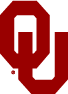 Universidad de OklahomaApellido:Apellido:Apellido:Nombre:Nombre:Nombre:Segundo Nombre:Segundo Nombre:Segundo Nombre:Segundo Nombre:Otros Nombres Usados:Otros Nombres Usados:Otros Nombres Usados:Otros Nombres Usados:Fecha de Nacimiento:Fecha de Nacimiento:Fecha de Nacimiento:Fecha de Nacimiento:Dirección:Dirección:Ciudad:Ciudad:Estado:Estado:C.P.:C.P.:Teléfono Particular:(    )      (    )      (    )      (    )      Teléfono   Alternativo:Teléfono   Alternativo:Teléfono   Alternativo:(    )      (    )      (    )       Teléfono Móvil: Teléfono Móvil: Teléfono Móvil:(    )      (    )      (    )      (    )      Por la presente, solicito la restricción en el uso y/o divulgación de mi información protegida de salud mantenida o creada por los siguientes prestadores del Centro de Ciencias de Salud de la UO:Por la presente, solicito la restricción en el uso y/o divulgación de mi información protegida de salud mantenida o creada por los siguientes prestadores del Centro de Ciencias de Salud de la UO:Por la presente, solicito la restricción en el uso y/o divulgación de mi información protegida de salud mantenida o creada por los siguientes prestadores del Centro de Ciencias de Salud de la UO:Por la presente, solicito la restricción en el uso y/o divulgación de mi información protegida de salud mantenida o creada por los siguientes prestadores del Centro de Ciencias de Salud de la UO:Por la presente, solicito la restricción en el uso y/o divulgación de mi información protegida de salud mantenida o creada por los siguientes prestadores del Centro de Ciencias de Salud de la UO:Por la presente, solicito la restricción en el uso y/o divulgación de mi información protegida de salud mantenida o creada por los siguientes prestadores del Centro de Ciencias de Salud de la UO:Por la presente, solicito la restricción en el uso y/o divulgación de mi información protegida de salud mantenida o creada por los siguientes prestadores del Centro de Ciencias de Salud de la UO:Por la presente, solicito la restricción en el uso y/o divulgación de mi información protegida de salud mantenida o creada por los siguientes prestadores del Centro de Ciencias de Salud de la UO:Por la presente, solicito la restricción en el uso y/o divulgación de mi información protegida de salud mantenida o creada por los siguientes prestadores del Centro de Ciencias de Salud de la UO:Por la presente, solicito la restricción en el uso y/o divulgación de mi información protegida de salud mantenida o creada por los siguientes prestadores del Centro de Ciencias de Salud de la UO:Por la presente, solicito la restricción en el uso y/o divulgación de mi información protegida de salud mantenida o creada por los siguientes prestadores del Centro de Ciencias de Salud de la UO:Por la presente, solicito la restricción en el uso y/o divulgación de mi información protegida de salud mantenida o creada por los siguientes prestadores del Centro de Ciencias de Salud de la UO:Por la presente, solicito la restricción en el uso y/o divulgación de mi información protegida de salud mantenida o creada por los siguientes prestadores del Centro de Ciencias de Salud de la UO:Por la presente, solicito la restricción en el uso y/o divulgación de mi información protegida de salud mantenida o creada por los siguientes prestadores del Centro de Ciencias de Salud de la UO:Por la presente, solicito la restricción en el uso y/o divulgación de mi información protegida de salud mantenida o creada por los siguientes prestadores del Centro de Ciencias de Salud de la UO:Por la presente, solicito la restricción en el uso y/o divulgación de mi información protegida de salud mantenida o creada por los siguientes prestadores del Centro de Ciencias de Salud de la UO:Por la presente, solicito la restricción en el uso y/o divulgación de mi información protegida de salud mantenida o creada por los siguientes prestadores del Centro de Ciencias de Salud de la UO:Por la presente, solicito la restricción en el uso y/o divulgación de mi información protegida de salud mantenida o creada por los siguientes prestadores del Centro de Ciencias de Salud de la UO:Información Cubierta:Información Cubierta:Información Cubierta:Información Cubierta:Información Cubierta:Información Cubierta:Información Cubierta:Restricción:Restricción:Restricción:Restricción:Restricción:Restricción:Restricción:Restricción:Restricción:Restricción:Restricción: Expediente Médico Completo * Expediente Médico Completo * Expediente Médico Completo * Expediente Médico Completo * Expediente Médico Completo * Expediente Médico Completo * Expediente Médico Completo * No divulgar a: ________________________________     ________________________________________________ No divulgar a: ________________________________     ________________________________________________ No divulgar a: ________________________________     ________________________________________________ No divulgar a: ________________________________     ________________________________________________ No divulgar a: ________________________________     ________________________________________________ No divulgar a: ________________________________     ________________________________________________ No divulgar a: ________________________________     ________________________________________________ No divulgar a: ________________________________     ________________________________________________ No divulgar a: ________________________________     ________________________________________________ No divulgar a: ________________________________     ________________________________________________ No divulgar a: ________________________________     ________________________________________________ Informes Patológicos/ de Laboratorio para:  _________________      ____________________________________________ Informes Patológicos/ de Laboratorio para:  _________________      ____________________________________________ Informes Patológicos/ de Laboratorio para:  _________________      ____________________________________________ Informes Patológicos/ de Laboratorio para:  _________________      ____________________________________________ Informes Patológicos/ de Laboratorio para:  _________________      ____________________________________________ Informes Patológicos/ de Laboratorio para:  _________________      ____________________________________________ Informes Patológicos/ de Laboratorio para:  _________________      ____________________________________________ No divulgar a: ________________________________     ________________________________________________ No divulgar a: ________________________________     ________________________________________________ No divulgar a: ________________________________     ________________________________________________ No divulgar a: ________________________________     ________________________________________________ No divulgar a: ________________________________     ________________________________________________ No divulgar a: ________________________________     ________________________________________________ No divulgar a: ________________________________     ________________________________________________ No divulgar a: ________________________________     ________________________________________________ No divulgar a: ________________________________     ________________________________________________ No divulgar a: ________________________________     ________________________________________________ No divulgar a: ________________________________     ________________________________________________ Registros de Facturación para: ____________________________      ____________________________________________ Registros de Facturación para: ____________________________      ____________________________________________ Registros de Facturación para: ____________________________      ____________________________________________ Registros de Facturación para: ____________________________      ____________________________________________ Registros de Facturación para: ____________________________      ____________________________________________ Registros de Facturación para: ____________________________      ____________________________________________ Registros de Facturación para: ____________________________      ____________________________________________ No Facturar a*:  _____________________________     _________________________________________________ No Facturar a*:  _____________________________     _________________________________________________ No Facturar a*:  _____________________________     _________________________________________________ No Facturar a*:  _____________________________     _________________________________________________ No Facturar a*:  _____________________________     _________________________________________________ No Facturar a*:  _____________________________     _________________________________________________ No Facturar a*:  _____________________________     _________________________________________________ No Facturar a*:  _____________________________     _________________________________________________ No Facturar a*:  _____________________________     _________________________________________________ No Facturar a*:  _____________________________     _________________________________________________ No Facturar a*:  _____________________________     _________________________________________________ Otro________________________________________      ____________________________________________      ____________________________________________ Otro________________________________________      ____________________________________________      ____________________________________________ Otro________________________________________      ____________________________________________      ____________________________________________ Otro________________________________________      ____________________________________________      ____________________________________________ Otro________________________________________      ____________________________________________      ____________________________________________ Otro________________________________________      ____________________________________________      ____________________________________________ Otro________________________________________      ____________________________________________      ____________________________________________ Otro____________________________________________     _________________________________________________     _________________________________________________* Se le solicitará que abone el total de los servicios médicos al momento de ser prestados. Otro____________________________________________     _________________________________________________     _________________________________________________* Se le solicitará que abone el total de los servicios médicos al momento de ser prestados. Otro____________________________________________     _________________________________________________     _________________________________________________* Se le solicitará que abone el total de los servicios médicos al momento de ser prestados. Otro____________________________________________     _________________________________________________     _________________________________________________* Se le solicitará que abone el total de los servicios médicos al momento de ser prestados. Otro____________________________________________     _________________________________________________     _________________________________________________* Se le solicitará que abone el total de los servicios médicos al momento de ser prestados. Otro____________________________________________     _________________________________________________     _________________________________________________* Se le solicitará que abone el total de los servicios médicos al momento de ser prestados. Otro____________________________________________     _________________________________________________     _________________________________________________* Se le solicitará que abone el total de los servicios médicos al momento de ser prestados. Otro____________________________________________     _________________________________________________     _________________________________________________* Se le solicitará que abone el total de los servicios médicos al momento de ser prestados. Otro____________________________________________     _________________________________________________     _________________________________________________* Se le solicitará que abone el total de los servicios médicos al momento de ser prestados. Otro____________________________________________     _________________________________________________     _________________________________________________* Se le solicitará que abone el total de los servicios médicos al momento de ser prestados. Otro____________________________________________     _________________________________________________     _________________________________________________* Se le solicitará que abone el total de los servicios médicos al momento de ser prestados.Mi solicitud aplica a la información sobre servicios de atención de salud que ocurrieron (marque una opción e indique la/s fecha/s).Mi solicitud aplica a la información sobre servicios de atención de salud que ocurrieron (marque una opción e indique la/s fecha/s).Mi solicitud aplica a la información sobre servicios de atención de salud que ocurrieron (marque una opción e indique la/s fecha/s).Mi solicitud aplica a la información sobre servicios de atención de salud que ocurrieron (marque una opción e indique la/s fecha/s).Mi solicitud aplica a la información sobre servicios de atención de salud que ocurrieron (marque una opción e indique la/s fecha/s).Mi solicitud aplica a la información sobre servicios de atención de salud que ocurrieron (marque una opción e indique la/s fecha/s).Mi solicitud aplica a la información sobre servicios de atención de salud que ocurrieron (marque una opción e indique la/s fecha/s).Mi solicitud aplica a la información sobre servicios de atención de salud que ocurrieron (marque una opción e indique la/s fecha/s).Mi solicitud aplica a la información sobre servicios de atención de salud que ocurrieron (marque una opción e indique la/s fecha/s).Mi solicitud aplica a la información sobre servicios de atención de salud que ocurrieron (marque una opción e indique la/s fecha/s).Mi solicitud aplica a la información sobre servicios de atención de salud que ocurrieron (marque una opción e indique la/s fecha/s).Mi solicitud aplica a la información sobre servicios de atención de salud que ocurrieron (marque una opción e indique la/s fecha/s).Mi solicitud aplica a la información sobre servicios de atención de salud que ocurrieron (marque una opción e indique la/s fecha/s).Mi solicitud aplica a la información sobre servicios de atención de salud que ocurrieron (marque una opción e indique la/s fecha/s).Mi solicitud aplica a la información sobre servicios de atención de salud que ocurrieron (marque una opción e indique la/s fecha/s).Mi solicitud aplica a la información sobre servicios de atención de salud que ocurrieron (marque una opción e indique la/s fecha/s).Mi solicitud aplica a la información sobre servicios de atención de salud que ocurrieron (marque una opción e indique la/s fecha/s).Mi solicitud aplica a la información sobre servicios de atención de salud que ocurrieron (marque una opción e indique la/s fecha/s). En la siguiente fecha de servicio solamente (indicar fecha): ________________, o                        En la siguiente fecha de servicio solamente (indicar fecha): ________________, o                        En la siguiente fecha de servicio solamente (indicar fecha): ________________, o                        En la siguiente fecha de servicio solamente (indicar fecha): ________________, o                        En la siguiente fecha de servicio solamente (indicar fecha): ________________, o                        En la siguiente fecha de servicio solamente (indicar fecha): ________________, o                        En la siguiente fecha de servicio solamente (indicar fecha): ________________, o                        En la siguiente fecha de servicio solamente (indicar fecha): ________________, o                        En la siguiente fecha de servicio solamente (indicar fecha): ________________, o                        En la siguiente fecha de servicio solamente (indicar fecha): ________________, o                        En la siguiente fecha de servicio solamente (indicar fecha): ________________, o                        En la siguiente fecha de servicio solamente (indicar fecha): ________________, o                        En la siguiente fecha de servicio solamente (indicar fecha): ________________, o                        En la siguiente fecha de servicio solamente (indicar fecha): ________________, o                        En la siguiente fecha de servicio solamente (indicar fecha): ________________, o                        En la siguiente fecha de servicio solamente (indicar fecha): ________________, o                        En la siguiente fecha de servicio solamente (indicar fecha): ________________, o                        En la siguiente fecha de servicio solamente (indicar fecha): ________________, o                        Desde la fecha de servicio (indicar fecha) ________________hasta que yo indique lo contrario, o  Desde la fecha de servicio (indicar fecha) ________________hasta que yo indique lo contrario, o  Desde la fecha de servicio (indicar fecha) ________________hasta que yo indique lo contrario, o  Desde la fecha de servicio (indicar fecha) ________________hasta que yo indique lo contrario, o  Desde la fecha de servicio (indicar fecha) ________________hasta que yo indique lo contrario, o  Desde la fecha de servicio (indicar fecha) ________________hasta que yo indique lo contrario, o  Desde la fecha de servicio (indicar fecha) ________________hasta que yo indique lo contrario, o  Desde la fecha de servicio (indicar fecha) ________________hasta que yo indique lo contrario, o  Desde la fecha de servicio (indicar fecha) ________________hasta que yo indique lo contrario, o  Desde la fecha de servicio (indicar fecha) ________________hasta que yo indique lo contrario, o  Desde la fecha de servicio (indicar fecha) ________________hasta que yo indique lo contrario, o  Desde la fecha de servicio (indicar fecha) ________________hasta que yo indique lo contrario, o  Desde la fecha de servicio (indicar fecha) ________________hasta que yo indique lo contrario, o  Desde la fecha de servicio (indicar fecha) ________________hasta que yo indique lo contrario, o  Desde la fecha de servicio (indicar fecha) ________________hasta que yo indique lo contrario, o  Desde la fecha de servicio (indicar fecha) ________________hasta que yo indique lo contrario, o  Desde la fecha de servicio (indicar fecha) ________________hasta que yo indique lo contrario, o  Desde la fecha de servicio (indicar fecha) ________________hasta que yo indique lo contrario, o  Desde fecha: ________________hasta fecha ________________. Desde fecha: ________________hasta fecha ________________. Desde fecha: ________________hasta fecha ________________. Desde fecha: ________________hasta fecha ________________. Desde fecha: ________________hasta fecha ________________. Desde fecha: ________________hasta fecha ________________. Desde fecha: ________________hasta fecha ________________. Desde fecha: ________________hasta fecha ________________. Desde fecha: ________________hasta fecha ________________. Desde fecha: ________________hasta fecha ________________. Desde fecha: ________________hasta fecha ________________. Desde fecha: ________________hasta fecha ________________. Desde fecha: ________________hasta fecha ________________. Desde fecha: ________________hasta fecha ________________. Desde fecha: ________________hasta fecha ________________. Desde fecha: ________________hasta fecha ________________. Desde fecha: ________________hasta fecha ________________. Desde fecha: ________________hasta fecha ________________.Nombre del Prestador Médico:Nombre del Prestador Médico:Nombre del Prestador Médico:Nombre del Prestador Médico:Nombre del Prestador Médico:Nombre del Prestador Médico:Nombre del Prestador Médico:Departamento/Clínica:Departamento/Clínica:Departamento/Clínica:Departamento/Clínica:Departamento/Clínica:Departamento/Clínica:Departamento/Clínica:Departamento/Clínica:Departamento/Clínica:Departamento/Clínica:Departamento/Clínica:Firma del Paciente, Padre, o Representante Legal Autorizado *Firma del Paciente, Padre, o Representante Legal Autorizado *Relación con el PacienteRelación con el PacienteFechaFechaPARA USO EXCLUSIVO DE LA CLÍNICA:PARA USO EXCLUSIVO DE LA CLÍNICA:PARA USO EXCLUSIVO DE LA CLÍNICA:PARA USO EXCLUSIVO DE LA CLÍNICA:SOLICITUD APROBADASOLICITUD APROBADASOLICITUD RECHAZADA**SOLICITUD RECHAZADA**SOLICITUD RECHAZADA**Demasiado costoso para dar lugar a la solicitudDemasiado costoso para dar lugar a la solicitudDemasiado costoso para dar lugar a la solicitudPuede impedir un tratamiento eficazPuede impedir un tratamiento eficazPuede impedir un tratamiento eficazPuede impedir un tratamiento eficazPuede impedir un tratamiento eficazNo es práctico administrativamente llevar a cabo la solicitud*No es práctico administrativamente llevar a cabo la solicitud*No es práctico administrativamente llevar a cabo la solicitud*Otro: _________________________________ ______________________________________Otro: _________________________________ ______________________________________Otro: _________________________________ ______________________________________Otro: _________________________________ ______________________________________Otro: _________________________________ ______________________________________Por:Por:Por:Firma del/a Clínica/DepartamentoFirma del/a Clínica/DepartamentoFirma del/a Clínica/DepartamentoCargoCargoCargoCargoFechaFechaFechaFecha